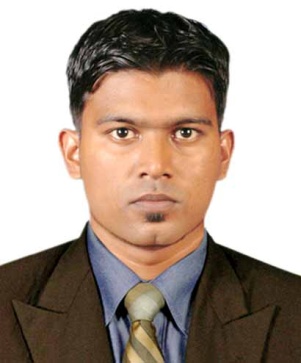 SANATH    E-mail:  sanath.370567@2freemail.com Date of birth:  14th February 1988			Nationality: Sri Lankan			Sex: Male						Marital status: Married  	Religion: Buddhist 					                                                                                    Visa Status: Visit Visa UAE ( 3 Month )OBJECTIVE
Seeking for a position in a company that will utilize my creative and analytical skills to ultimately Drive sales and profit.
PERSONAL STATEMENTSelf-motivated, dynamic, committed result oriented professional. Ability to understand the inter-relationship and interactions among various disciplines of an organization.Confident and decisive in understanding and communication with Internal & external divisions & organizations.Ability to recognize and act creatively and effectively on problems and opportunities confronting an organization using appropriate tools and techniques.Able to meet challenges of working in a computerized environment and techniques. Strong professional ethics and respect for others.Work Experience 4 years in UAEJune, 2014 up to date – Soft service Team Leader SERCO MIDLIST NEW YORK UNIVERSITY,SADIYATH ISLEND ABUDHABI.  Correct Handling,Application,Environmental and health & SafetySafe use and care of EquipmentGood knowledge at machineHow to handle team.Service Crew : February, 2012 Up to February 2014   - Burger King First Food Services     LLC,Abudhabi.  Good knowledge at cashier Good knowledge in the kitchenGood knowledge monthly inventoryGood knowledge preparationSeles man : August 2008-2010 NovemberAIRTELL GSM in Kandy, Sri Lanka (PVT) ltd(Number one mobile telecommunication company in south East Asia)Good Knowledge at Sales filed and merchandising Good Knowledge at Cash Collect and inventory Use questioning and listening skills that support effective telephone communication.Use an effective approach to handle special telephone tasks like call transfers, taking messages, call backs and holds.Sales promoter  : January 2007-2008 June Oriflame Beauty and Cosmetics Kandy  Sri lanka. Promotes/sells/secures orders from existing and prospective customers through a relationship-based approach.Demonstrates products and services to existing/potential customers and assists them in selecting those best suited to their needs.Expedites the resolution of customer problems and complaints.Supplies management with oral and written reports on customer needs, problems, interests, competitive activities, and potential for new products and servicesACADEMIC QUALIFICATIONS GCE Advance Level 2006 ( EDXEL )		 Subjects Excelled (Commerce)   (Economics)   (Accounts)				                                               						                 						  GCE Ordinary Level 2004 (EDXEL)Subjects Excelled (Maths)  (English) (Computer) (Commerce & Economics)  (Geography & Arts)                    Other Qualifications Successfully completed MS Office 2006 course. 2006 presentSuccessfully completed computer hardware & software trouble shooting. 2007 presentSuccessfully completed Graphic designing and Photography  Successfully completed Business English course at NYU CAMPUS ABUDHABIExcellent Command of English ,Arabic, Hindi, Tamil & Sinhala (English Verbal & Written)Successfully Hotel front office course and Housekeeping  Hotel Swiss Lanka Kandy Sri lanakaReferences - On RequestI do hereby declare the above stated information is true and correct to the best of my knowledge. Should we reach mutually agreeable terms, I will work hard to help accelerate or turn around operating performance contributing to your future success.Sincerely,SANATH 